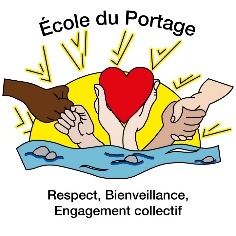 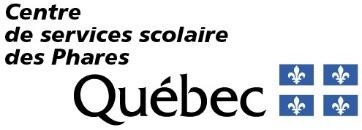 École du Portage – de la Rivière	Préscolaire 4 et 5 ans :  ARTICLES SCOLAIRES2023-2024Bonne année scolaire !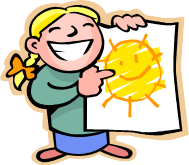 Approuvé par le CÉ du 17 mai 2023MATÉRIELQUANTITÉBâton de colle (format 40g+)2Ciseaux à bouts rond1Crayons à colorier en bois aiguisés (ens. de 24)1Crayons feutre lavable (ens. de 24, trait large, long, sans odeur)1Crayons pour tableau blanc effaçables à sec (pointe moyenne)4Crayons à mine3Gomme à effacer2Étuis à crayons2Petit tableau blanc effaçable à sec (format 9 X 12 env.)1Pochettes protectrices en plastique (paquet de 15)1 pqtCartable à anneaux (1 pouce)1Sac à dos (assez grand pour contenir le cartable et le tableau)1Sac à collation1Verre à eau ou gourde non cassable1Couvre-tout ou chemise usagée à manche longue1Doudou pour la détente1Vêtements de rechange (pantalon, bas, petite culotte, gilet)1EDUCATION PHYSIQUEEspadrilles à semelles qui ne font pas de traces.Chandail à manches courtes.